外傷傷口縫合病人之護理指導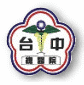 10501審閱一、保持傷口敷料之清潔乾燥，洗澡時請盡量不要將患部弄濕。二、密切注意傷口處有無再出血情形或任何異常現象。三、受傷後8～12小時，組織會繼續腫脹，請抬高受傷部位，以減低腫脹不適。四、避免患處劇烈運動，以防牽扯縫線而裂開。五、勿在傷口處塗抹醫師許可之藥膏，以免發炎。六、依處方按時服藥。七、傷口於3～4天為高感染時期，若出現下列徵狀，如：發紅、腫脹、疼痛、出現分泌物、發燒等應立即返院檢查。八、按醫師指示至外科門診換藥及拆線。祝您早日康復※急診室諮詢電話：04-23934191轉525434國軍臺中總醫院 急診室   關心您